Фасад школы (МБОУ СОШ №2)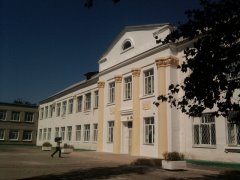 Уголок  отряда ЮИД (каб. №4)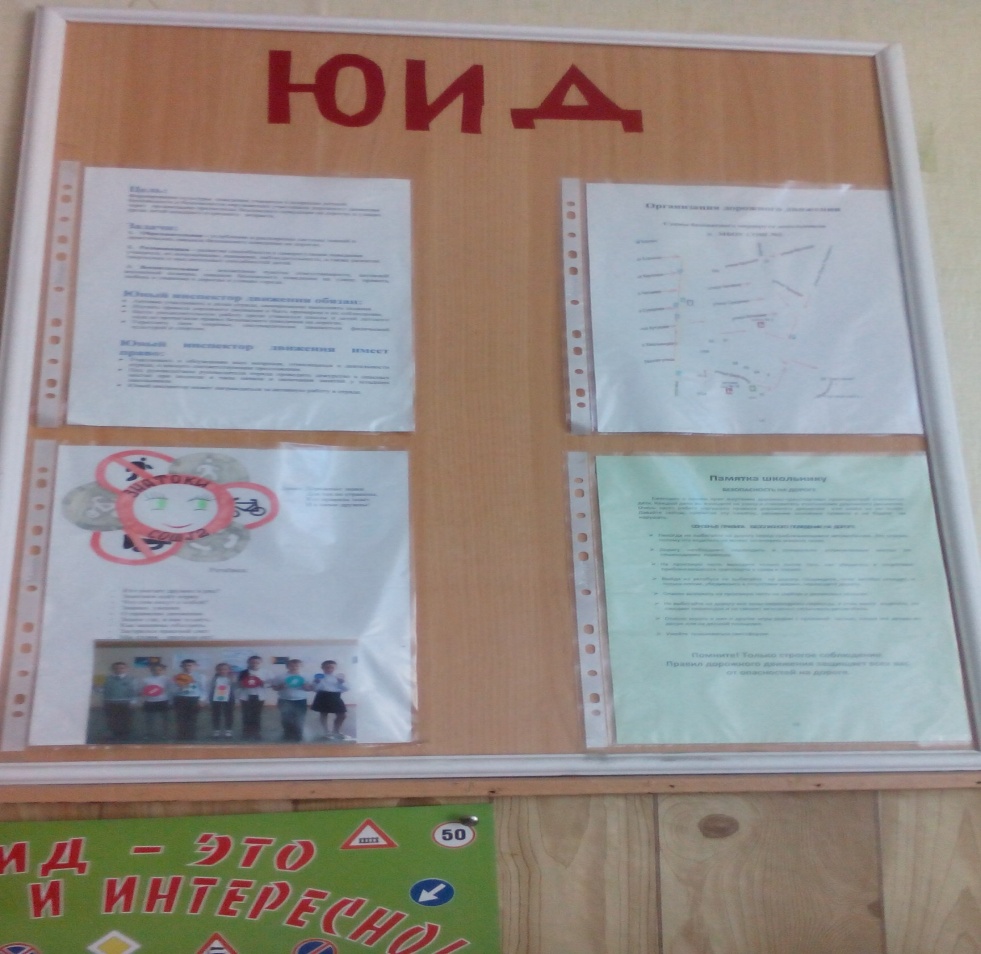 Уголок безопасности (холл начальной школы)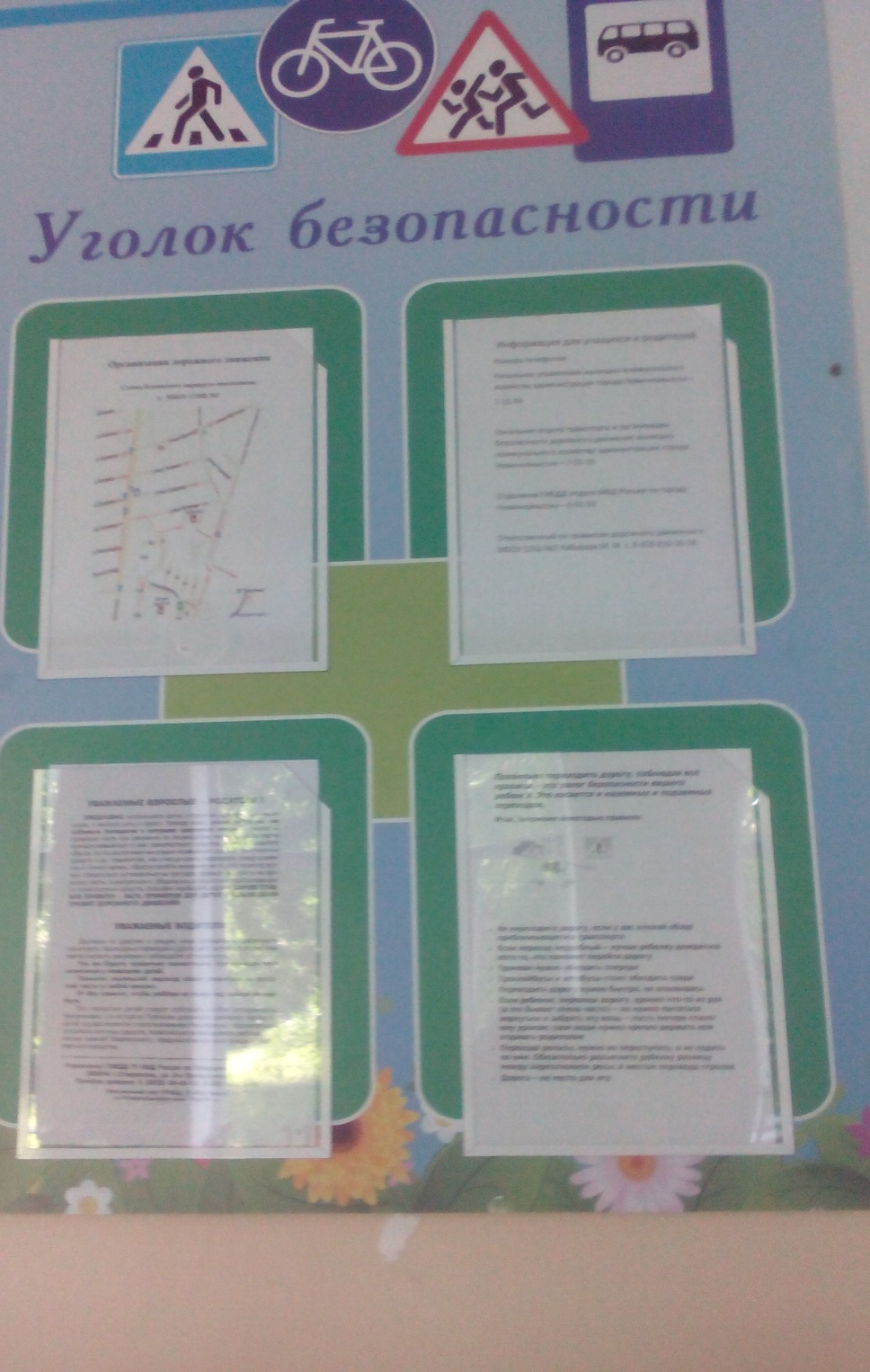 Автор: Кабардов М. М., руководитель отряда ЮИД.